21st-Century Skills That All Students Should HaveBy Matthew Lynch   April 20, 2018 in The EdvocateFor students to be ready for the future, they must possess 21st-century skills; which include foundational literacies, competencies, and character qualities. I found a neat graphic on the web that lists the 21st-century skills that “future ready” students should possess. I am sharing it below.If you are an educator, take some time to sit with this graph and outline ways that you can implement these competencies into your curriculum. After a couple of months or so, you should start to see a huge difference, as students start to exhibit these crucial skills on a daily basis. You probably already teach many of these skills, but there are probably a few that you don’t teach or only teach briefly.If you are a school administrator, you will need to make sure that your instructors have the resources and training that they need to teach these important skills. Also, it’s important to remember, that you are the instructional leader of your school. Teachers should be able to look to you for pedagogical guidance, as you should be one of, if not, the best teacher in the building. Take some time to sit with the graph and outline ways that you can support the teaching of 21st-century skills in your building.If you are a parent, remember, you are your child’s first teacher, so the onus of teaching your child these skills also falls on you. There are plenty of resources on the internet to get you started. Also, your child’s teacher would be happy to provide you with the resources that you will need to teach your child these skills. They will be happy to forge a relationship with you, and partner with you to maximize your child’s academic achievement.  Take some time to sit with this graph and outline ways that you teach 21st-century skills to your child.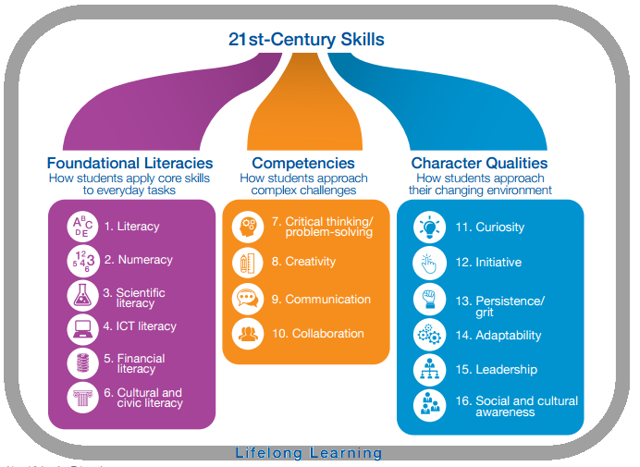 